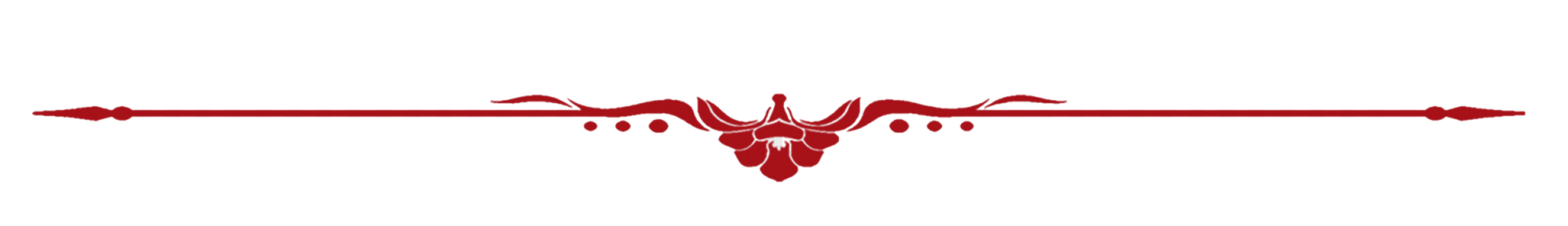 Международный научно-практический форум«СПЕЦИАЛИСТ В СОВРЕМЕННОМ ОБРАЗОВАНИИ»17 февраля 2023 годаФорма заявки на участие в Форуме:Требования к оформлению статьи до 10 февраля:1. Работы принимаются в формате: .doc, .docx (на усмотрение участника)2. Объём статьи (без Приложения) минимум 3 страницы3. Параметры: формат листа А4, TimesNewRoman, размер шрифта 14пт, 1,5 междустрочный интервал, абзацный отступ 1,5 см, отступы по 2 см с каждой стороны4. Название статьи располагается вверху по центру листа и печатается заглавными буквами полужирным. В конце названия точка не ставится. Фамилии, имена, отчества авторов располагаются под названием тезисов докладов, справа относительно основного текста жирным шрифтом курсивом. Область, город, название организации располагаются справа относительно основного текста под фамилией автора курсивом.5. Форма Приложений к статье - свободная.Пример шапки статьи:1. ФИО участника (полностью)1. ФИО участника (полностью)2. Телефон (обязательно)2. Телефон (обязательно)3. E-mail (обязательно)3. E-mail (обязательно)4. Место работы / учёбы (указать название), специальность / курс обучения (для студентов, магистрантов, аспирантов), ученая степень / звание(необходимо для указания в Программе) 4. Место работы / учёбы (указать название), специальность / курс обучения (для студентов, магистрантов, аспирантов), ученая степень / звание(необходимо для указания в Программе) 4. Место работы / учёбы (указать название), специальность / курс обучения (для студентов, магистрантов, аспирантов), ученая степень / звание(необходимо для указания в Программе) 5. Форма участия (отметить галочкой V или плюсиком + слева нужные формы):5. Форма участия (отметить галочкой V или плюсиком + слева нужные формы):5. Форма участия (отметить галочкой V или плюсиком + слева нужные формы):5. Форма участия (отметить галочкой V или плюсиком + слева нужные формы):• доклад (+ презентация для визуализации выступления)• доклад (+ презентация для визуализации выступления)• доклад (+ презентация для визуализации выступления)• статья в сборник• статья в сборник• статья в сборник6. Заявляемая тема доклада или статьи:6. Заявляемая тема доклада или статьи:6. Заявляемая тема доклада или статьи:6. Заявляемая тема доклада или статьи:7. Необходимость в приобретении Сборника материалов (отметить слева нужный вид):7. Необходимость в приобретении Сборника материалов (отметить слева нужный вид):7. Необходимость в приобретении Сборника материалов (отметить слева нужный вид):7. Необходимость в приобретении Сборника материалов (отметить слева нужный вид):• печатный вариант• печатный вариант• печатный вариант• электронный вариант• электронный вариант• электронный вариант8. Необходимость прохождения курса повышения квалификации с выдачей Удостоверения по льготной стоимости для участников конференции (72 часа за 720 руб.) на тему (вписать необходимую тему):8. Необходимость прохождения курса повышения квалификации с выдачей Удостоверения по льготной стоимости для участников конференции (72 часа за 720 руб.) на тему (вписать необходимую тему):8. Необходимость прохождения курса повышения квалификации с выдачей Удостоверения по льготной стоимости для участников конференции (72 часа за 720 руб.) на тему (вписать необходимую тему):8. Необходимость прохождения курса повышения квалификации с выдачей Удостоверения по льготной стоимости для участников конференции (72 часа за 720 руб.) на тему (вписать необходимую тему):9. Почтовый адрес участника с индексом (указывать ОБЯЗАТЕЛЬНО для получения почтой России Удостоверения КПК / Сборника статей):9. Почтовый адрес участника с индексом (указывать ОБЯЗАТЕЛЬНО для получения почтой России Удостоверения КПК / Сборника статей):9. Почтовый адрес участника с индексом (указывать ОБЯЗАТЕЛЬНО для получения почтой России Удостоверения КПК / Сборника статей):9. Почтовый адрес участника с индексом (указывать ОБЯЗАТЕЛЬНО для получения почтой России Удостоверения КПК / Сборника статей):